Ф.И.____________________________________________________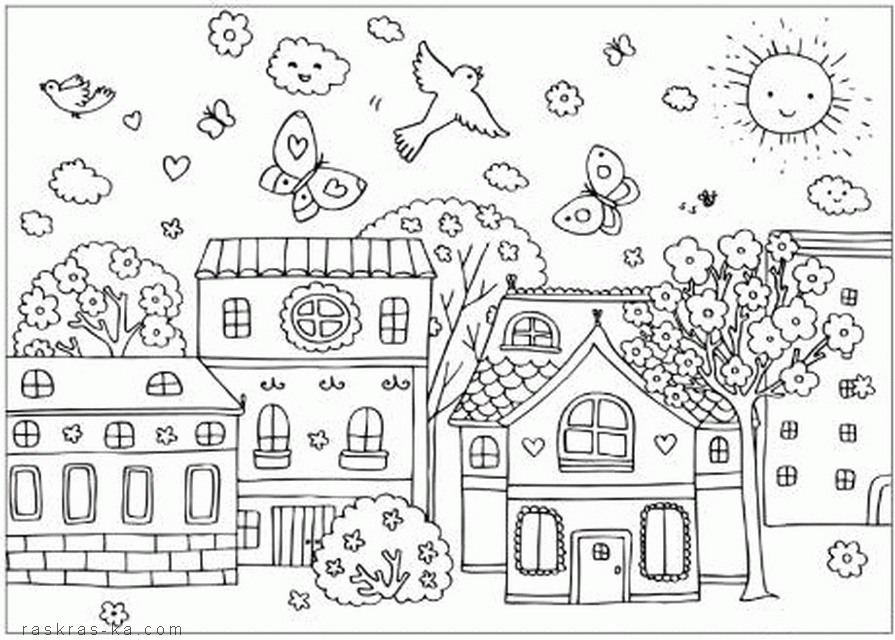 Ф.И.____________________________________________________8 + 3=6 + 5=12 – 4=10 – 4=7 + 4=11 – 2= 10 + 4=10 – 8=12 – 5=10 + 9=10 + 10=13 – 4=5 + 6=13 – 5=11- 4=9 + 4=8 + 5=10 + 7=10 – 6=10 – 4=12 – 5=9 + 2=14 – 5=10 – 3=9 + 3=11 - 3=8 + 4=11 – 5=7+ 5=12 – 3=9+ 5=8 + 6=9 + 6=7 + 6=10 – 2=6 + 6=8 + 3=6 + 5=12 – 4=10 – 4=7 + 4=11 – 2= 10 + 4=10 – 8=12 – 5=10 + 9=10 + 10=13 – 4=5 + 6=13 – 5=11- 4=9 + 4=8 + 5=10 + 7=10 – 6=10 – 4=12 – 5=9 + 2=14 – 5=10 – 3=9 + 3=11 - 3=8 + 4=11 – 5=7+ 5=12 – 3=9+ 5=8 + 6=9 + 6=7 + 6=10 – 2=6 + 6=